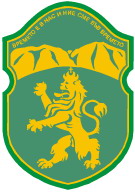 ОБЩИНА  КАРЛОВООБЯВАЗА ПРОВЕЖДАНЕ НА ПАЗАРНИ КОНСУЛТАЦИИ ПО ЧЛ. 44 ОТ ЗАКОНА ЗА ОБЩЕСТВЕНИТЕ ПОРЪЧКИ (ЗОП)УВАЖАЕМИ ДАМИ И ГОСПОДА,На основание чл. 44, ал. 1 от ЗОП,  и във връзка с предстоящо кандидатстване за безвъзмездна финансова помощ на Община Карлово по мярка 7 „Основни услуги и обновяване на селата в селските райони“, подмярка 7.2. „Инвестиции в създаването, подобряването или разширяването на всички видове малка по мащаби инфраструктура“ по Програмата за развитие на селските райони 2014-2020 г. с проект: „Реконструкция, ремонт и оборудване и/или обзавеждане на Детска градина „Ана Козинарова“, гр. Клисура, община Карлово“ – изпълнение на строително-монтажни работи. В тази връзка бихме искали да ни представите оферта за извършване на следните СМР, както следва:Обекта е ЧЕТВЪРТА категория, съгласно чл. 137, ал. 1, т. 4“а“ от ЗУТ и чл. 8, ал. 1, т. 2 от Наредб №1/2003 г. на МРРБ.Всички заинтересовани страни могат да подадат оферти за дейностите, за които имат необходимата квалификация, компетентност и отговарят на законовите изисквания за изпълнението им.Всяка индикативна оферта следва да има следното минимално съдържание:1. Наименование на оферента;2. Срок на валидност на офертата;3. Дата на издаване, подпис и печат на офертата;4. Техническо предложение;5. Ценово предложение в левове с посочен ДДС.При изготвяне на индикативната оферта всеки участник трябва да се придържа точно към обявените от Възложителя условия. До изтичането на срока за подаване на офертите всеки участник може да промени, допълни или оттегли офертата си.Офертите се представят от участника, или от упълномощен от него представител – лично или чрез пощенска или друга куриерска услуга с препоръчана пратка с обратна разписка на адрес: гр. Карлово, ул. „Петко Събев“ № 1. Краен срок за получаване на офертите е 16:00 часа на 12.07.2018 г. Оферти, които са получени при Възложителя до определения от него краен срок, се приемат за редовно подадени. Оферти получени след изтичане на крайния срок не подлежат на разглеждане.Всички документи, които се представят заедно с офертата, следва да са оригинали или копия заверени с подпис и мокър печат (заверява се всяка страница) от участника. Офертата и всички документи, изготвени от участника, следва да са подписани от лицето, представляващо участника. Чуждестранните юридически лица прилагат еквивалентен документ на съдебен или административен орган от държавата, в която са установени или от изрично упълномощен негов представител с пълномощно с нотариална заверка на подписите. Оферентите следва да бъдат вписани в Централен професионален регистър на строителя съгласно Закона за Камарата на строителите и да могат да извършват строежи и/или отделни видове строително и монтажни работи от съответната категория, съгласно изискванията на чл. 3, ал. 2 от от Закона за Камарата на строителите.Офертата се представя в запечатана непрозрачна опаковка, върху която се посочват наименование на оферента, адрес за кореспонденция, телефон и по възможност – факс и електронен адрес.Предварителни оферти, неотговарящи на посочените по-горе изисквания няма да бъдат разглеждани.С УВАЖЕНИЕ,		/положен подпис/ЕМИЛ КАБАИВАНОВКМЕТ НА ОБЩИНА КАРЛОВО Топлинно изолиране на външни стени Топлинно изолиране на външни стени1Доставка и полагане на топлоизолационна система от фасадни плочи EPS /самозагасващ, стабилизиран фасаден експандиран полистирол/, с коефициент на топлопроводност λ ≤ 0,032 W/mK с дебелина 10 cm външна топлоизолация- стена тип 1  2Доставка и полагане на топлоизолация от вътрешната страна с  каменна вата с дебелина 12 см и коефициент на топлопроводност λ ≤ 0,041 W/mK, покрита с гипсокартонени плоскости-стена тип 2 -съществуваща каменна облицовка3Доставка и полагане на топлоизолационна система от фасадни плочи от XPS / експандиран пенополистирол/,  с дебелина 10 см и коефициент на топлопроводност λ ≤ 0,032 W/mK от външната страна на стената при цокъл-стена тип 34Доставка и полагане силиконова мазилка по  фасада, вкл. грунд за мазилка5Доставка и полагане мозаечна мазилка по цокъл, вкл. грунд за мазилка6Доставка и монтаж фасадно тръбно скеле Подмяна на дограма Подмяна на дограма1Демонтаж стари  дограми2Доставка и монтаж на Al дограма с коефициент на топлопреминаване  λ ≤ 2,4 /двоен стъклопакет с две флоатни стъкла/3Доставка и монтаж на 5 камерна PVC дограма двоен стъклопакет от нискоемисийно стъкло с коефициент на топлопреминаване λ ≤ 1,4 W/m2K 4Доставка и монтаж на нова метална дограма с EI 905Доставка и монтаж на външен  подпрозоречен перваз 6Доставка и монтаж на топлоизолационна система тип XPS, δ=3 cm, ширина 20 сm с коеф. на топлопроводност λ≤0,03 W/mK . около страниците на новата дограма Топлоизолиране на под Топлоизолиране на под1Доставка и монтаж на топлоизолация от екструдиран пенополистирол с дебелина 6 см на подовата конструкция над неотопляем сутерен от страна на сутерена с коефициент на топлопроводност λ ≤ 0.032 W/m2K .2Доставка и полагане на топлоизолационна система тип ХРS с дебелина 10 см на подовата конструкция тип „еркер“ от външна страна. Топлоизолацията ще е с коефициент на топлопроводност λ ≤ 0.03 W/m2K . Топлоизолиране на покрив Топлоизолиране на покрив1Доставка и полагане топлинна изолация на таванската плоча от минерална вата с дебелина 10 cm и коефициент на топлопроводност λ ≤ 0,041 W/mK.2Доставка и полагане на топлинна изолация от вътрешната страна с екструдиран пенополистирол /XPS/ с дебелина 10 cm и коефициент на топлопроводност λ ≤ 0,03 W/mK. при плосък покрив топла връзкаСМР ПО ЧАСТ ЕЛЕКТРИЧЕСКАСМР ПО ЧАСТ ЕЛЕКТРИЧЕСКА   I. ДЕМОНТАЖНИ РАБОТИ    I. ДЕМОНТАЖНИ РАБОТИ 1Демонтаж на осветителни тела2Демонтаж на мълниеприемни прътове3Демонтаж на ключове , бутони, контакти,възд.пускатели4Демонтаж на контролни кутии и мълниеприемници5Демонтаж  на токоотводи от строителна стомана   II. СМР ПО ОБЩИ ЧАСТИ   II. СМР ПО ОБЩИ ЧАСТИ1Доставка и монтаж на осветително тяло тип прожектор  с датчик за  движение и осветеност LED 2Доставка и монтаж на осветително тяло тип плафон с вграден датчик за  движение и осветеност LED 12W3Доставка и монтаж на осветително тяло тип LED панел 60/60 с монтажна рамка4Доставка и монтаж на монофазен контакт5Доставка и монтаж на ключове за осветление6Доставка и монтаж на въздушни пускатели7Направа на кабелен излаз климатик до 10 м.8Доставка и монтаж на авт.предпазители С40 с монтажна шина9Доставка и монтаж  на кабелен канал 15мм/20мм10Репарация по стени и тавани11Доставка и монтаж  на разклонителни кутии  300/400мм12Доставка и полагане на проводник за МИ А101, AlMgSi, Ф813Доставка и монтаж на пластмасови опори за монтиране на МзИ върху скатен покрив14Доставка и монтаж на мълниеприемен прът 5 м комплект с основа за скатен покрив15Доставка и полагане на токоотвод от екструдиран проводник  от алуминиева сплав , AlMgSi, 0.5Ф8(под мазилка)16Доставка и монтаж на пластмасов клипс , корпус РА6 сив за проводник Ф8 17Доставка и монтаж на метална контролна двупътна кутия с уплътнен капак18Доставка и монтаж на мултиклема въже/въже Alumin19Доставка и монтаж на клема Ф8/ф16мм прът/проводник от  поцинкована стомана20Доставка и монтаж на заземителен кол -поц.ъглов профил 63/63/6мм21Изпитване на заземление